Женская половая система. Овогенез. Яичник: строение, функция. Желтое тело: стадии образования, разновидности, строение, функция. Яйцевод: строение, функция. Возрастные особенностиВыбрать один правильный ответВариант 41.ЭСТРОГЕНЫ В ЯИЧНИКЕ ВЫРАБАТЫВАЮТ:1) децидуальные клетки2) лютеиноциты3)фолликулоциты 4)овоциты2.В СОСТАВ ВНУТРЕННЕГО СЛОЯ СОЕДИНИТЕЛЬНОТКАННОЙ ОБОЛОЧКИ ФОЛЛИКУЛА ЯИЧНИКА ВХОДЯТ:1)рыхлая соединительная ткань2) плотная неоформленная3) плотная оформленная4) ретикулярная кань3.МЕНСТРУАЛЬНОЕ ЖЕЛТОЕ ТЕЛО СУЩЕСТВУЕТ:неделюдней месяцагод4.ЖЕЛТОЕ ТЕЛО БЕРЕМЕННОСТИ СУЩЕСТВУЕТ:неделюднеймесяцамесяц5.САМОПРОИЗВОЛЬНОЕ ПРЕРЫВАНИЕ БЕРЕМЕННОСТИ НА 3 МЕСЯЦЕ  МОЖЕТ БЫТЬ ОБУСЛОВЛЕНО ТЕМ, ЧТО В ЯИЧНИКЕ ПРОИЗОШЛО:             1)развитие желтого тела              2)развитие белого тела3)развитие атретического фолликула4)гибель желтого тела6.СТРУКТУРА, КОРКОВОГО ВЕЩЕСТВА ЯИЧНИКА, ВНЕШНЕ ПОХОЖАЯ НА ЖЕЛТОЕ ТЕЛО, В ЦЕНТРЕ КОТОРОЙ НАХОДИТСЯ СМОРЩЕННАЯ БЛЕСТЯЩАЯ ОБОЛОЧКА:1) атретический фолликул2) белое тело3)третичный фолликул4) примордиальный фолликул7.ТРОФИКУ ОВОЦИТОВ В ПЕРИОД РОСТА И СОЗРЕВАНИЯ ОСУЩЕСТВЛЯЮТ:1)децидуальные клетки2) интерстициальные клетки3) ретикулярные клетки4) фолликулярные клетки8.ЗА ПОВЫШЕННОЕ СОДЕРЖАНИЕ ЭСТРОГЕНОВ В КРОВИ ОТВЕЧАЮТ:1)фолликулоциты и текоциты растущего и зрелого фолликулов2)лютеиновые клетки3)овоциты4)полярные тельца9.НАЗОВИТЕ КЛЕТКИ, КОТОРЫЕ ВХОДЯТ В СОСТАВ ЖЕЛТОГО ТЕЛА:1) текоциты2) лютеиноциты3)фолликулоциты4)децидуальные клетки10.ФОЛЛИКУЛОЦИТЫ В ПРИМОРДИАЛЬНОМ ФОЛЛИКУЛЕ ИМЕЮТ ФОРМУ:1)плоскую2) кубическую3) цилиндрическую;  4)округлуюЖенская половая система. Матка: строение, функция. Возрастные особенности. Овариально-менструальный цикл: фазы, особенности строения эндометрия матки.Выбрать один правильный ответВариант 5ЭНДОМЕТРИЙ, С ПИЛОВИДНЫМ ПРОСВЕТОМ ЖЕЛЕЗ, ЭПИТЕЛИЙ С ВАКУОЛЯМИ, В СТРОМЕ МНОГО ДЕЦИДУАЛЬНЫХ КЛЕТОК, СООТВЕТСТВУЕТ:фазе секреции менструального циклафазе пролиферации менструального циклафазе десквамации менструального циклапостменструальной фазе менструального циклаОБОЛОЧКИ, СОСТАВЛЯЮЩИЕ СТЕНКУ МАТКИ:слизистая, подслизистая, мышечная, серознаяслизистая, мышечная, серознаяслизистая, подслизистая, мышечная, адвентициальнаяслизистая, мышечная, адвентициальнаяЕСЛИ ЭНДОМЕТРИЙ НАХОДИТСЯ В СТАДИИ ДЕСКВАМАЦИИ, ТО В ЯИЧНИКЕ НАБЛЮДАЕТСЯ:начало стадии роста фолликулов овуляциястадия желтого телаокончание стадии роста фолликулов в яичникеЕСЛИ ЖЕЛТОЕ ТЕЛО НАХОДИТСЯ В СТАДИИ РАСЦВЕТА, ТО В ЭНДОМЕТРИИ НАБЛЮДАЕТСЯ:фаза десквамациифаза пролиферациифаза секрециипостменструальная фаза5. ТРОФИКУ ОВОЦИТОВ В ПЕРИОД РОСТА И СОЗРЕВАНИЯ ОСУЩЕСТВЛЯЮТ: децидуальные клетки интерстициальные клетки фолликулярные клетки; 4)ретикулярные клетки6.ЗА ПОВЫШЕННОЕ СОДЕРЖАНИЕ ЭСТРОГЕНОВ В КРОВИ ОТВЕЧАЮТ:1)фолликулоциты и текоциты растущего и зрелого фолликулов2)лютеиновые клетки3)овоциты4полярные тельца7.ЭНДОМЕТРИЙ, ПОКРЫТЫЙ ЦИЛИНДРИЧЕСКИМ ЭПИТЕЛИЕМ БЕЗ РЕСНИЧЕК, С ПРЯМЫМИ МАТОЧНЫМИ ЖЕЛЕЗАМИ И ОТСУТСТВИЕМ ДЕЦИДУАЛЬНЫХ КЛЕТОК СООТВЕТСТВУЕТ:1)фазе секреции менструального цикла2)фазе пролиферации менструального цикла3)фазе десквамации менструального цикла4)прегравидарной фазе менструального цикла8.ЯЙЦЕНОСНЫЙ БУГОРОК В ПУЗЫРЧАТОМ ФОЛЛИКУЛЕ ОБРАЗОВАН:1) децидуальными клетками2) спиральными артериями3) фолликулоцитами и овоцитом 1 порядка4)  лютеиноцитами9.СЛОИ ЭНДОМЕТРИЯ:1)эпителий, собственная пластинка слизистой с кровеносными сосудами, нервами, маточными железами2)эпителий, мышечная пластинка3)эпителий, собственная пластинка слизистой, мышечная пластинка4)собственная пластинка слизистой, мышечная пластинка10.В ПРЕДМЕНСТРУАЛЬНУЮ ФАЗУ ВЫДЕЛЯЮТСЯ СЛЕДУЮЩИЕ ГОРМОНЫ ГИПОФИЗА:1)фолликулостимулирующий гормон2)лютеинизирующий гормон; 3)лактотропный гормон; 4)тиреотропный гормон2. охарактеризуйте структуру яичника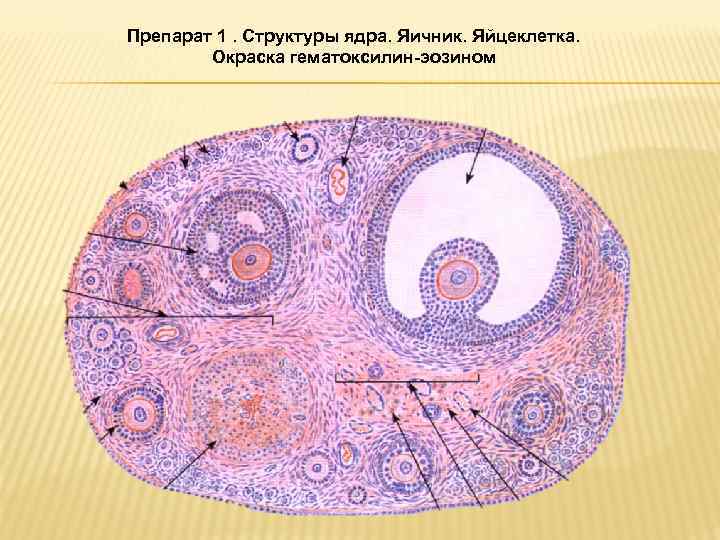 Описать овариально-менструальный цикл с гормонами регулирующими каждый этап3. охарактеризовать структуру желтого тела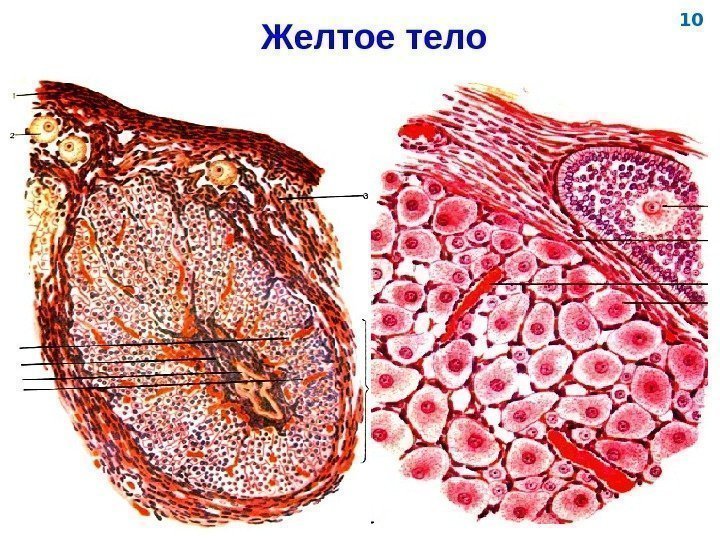 6.Охарактеризовать структуры матки 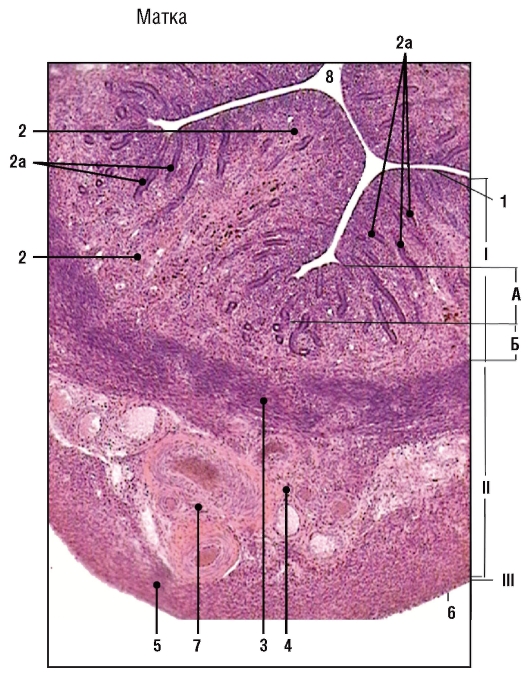 7.нарисовать в альбоме препараты яичника, желтого тела и матки.